Publicado en Toledo-Castilla-La Mancha el 14/05/2021 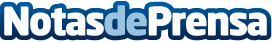 Exposición colectiva de artistas emergentes 'Proyectar[se]' en la demarcación de Toledo del COACMSe inaugura el próximo viernes, 21 de mayo, y los autores son artistas emergentes procedentes de la Facultat de Belles Arts de València de la UPV que presentan obra bajo el título común de "Proyectar[se]". La exposición se podrá visitar hasta el día 23 de julio de 2021 de lunes a viernes en horario de  9:00h a 14:00h en la sede de la demarcación de Toledo del COACM (Calle Sta. Úrsula, 11, 45002 Toledo. +34925224242)Datos de contacto:Javier Bravo606411053Nota de prensa publicada en: https://www.notasdeprensa.es/exposicion-colectiva-de-artistas-emergentes Categorias: Artes Visuales Sociedad Castilla La Mancha Construcción y Materiales http://www.notasdeprensa.es